Storytelling to Develop Civic Competences in Young PeopleErasmus Plus Project – YouthStoryAP ArchiveSto partecipando come:IndividuoOrganizzazione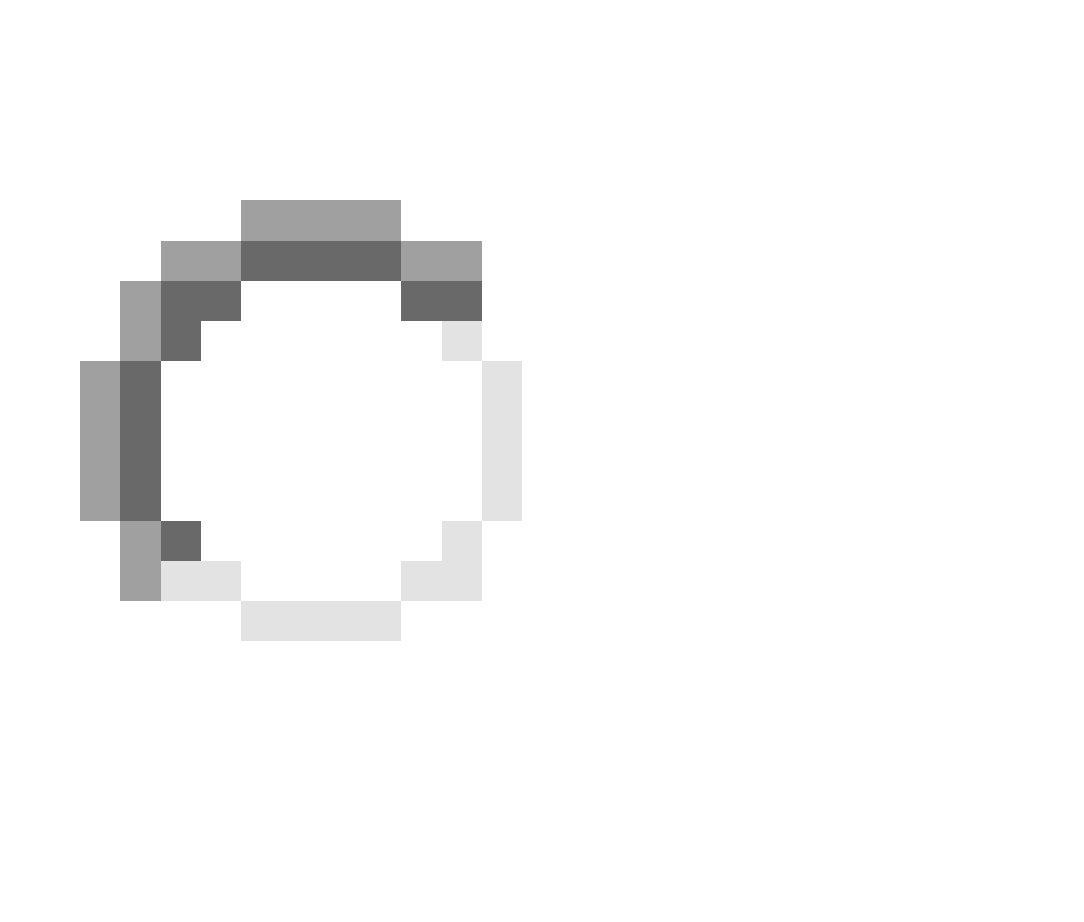 Nome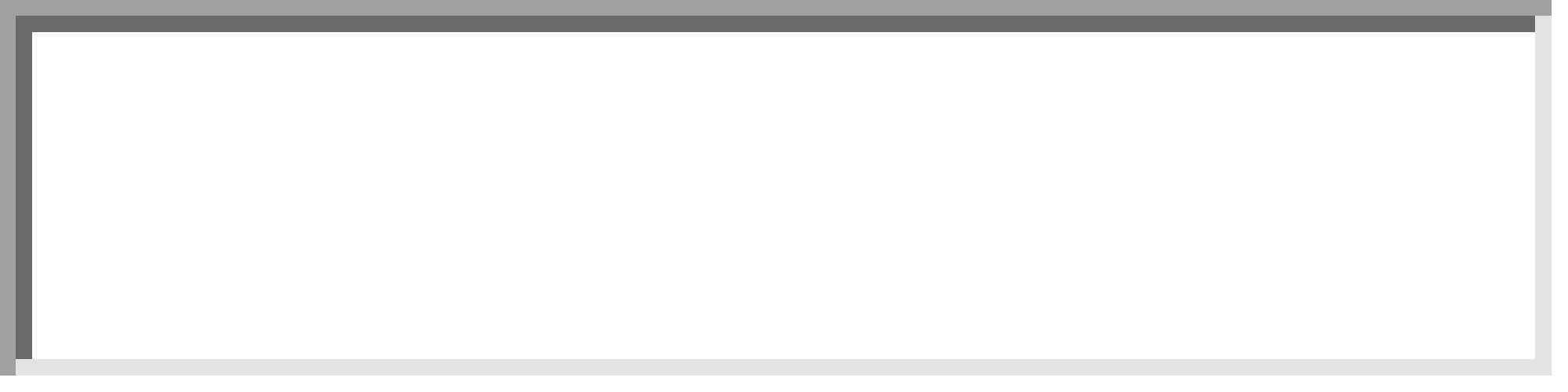 CognomeE-mailPaeseIndirizzoNumero di telefonoSe partecipi per conto di un’organizzazione:Nome dell’organizzazioneE-mailPaeseIndirizzoNumero di telefonoSito webFacebook o altri account sui social networkCondividi la tua storia!Seleziona il riquadro del formato della storiaTitolo della storiaInserisci qui il titolo della tua storia. Prova a trovare un titolo che catturi l’attenzione!Autore/iPer favore, includi qui l’autore o gli autori della storia.
Se ci sono più autori, puoi anche descrivere i ruoli nella creazione della storia (per esempio, le storie autobiografiche hanno solo un autore, questo potrebbe essere il protagonista della storia; le storie biografiche hanno un biografo e un narratore; per il video, se fatto da più di un autore, possiamo trovare ruoli, come regista, montatore, tecnico del suono, etc.)Aggiungi altre righe se ne hai bisogno...SintesiQuesta breve descrizione verrà usata per mostrare la storia a chi usufruisce dell’archivioMassimo 500 caratteriImmagineQuesta foto verrà usata per mostrare la storia nella pagina iniziale dell’archivio(perfavore, allega una foto alla mail).Inserimento storiaVideo o audionarrazioneIn caso di video o audionarrazione, inserisci qui il link di you tube o vimeoTesto, fotonarrazione, fumetto, ricercaQui puoi inserire un pezzo significativo della storia o, se è breve, anche la storia intera!Massimo 500 caratteriCarica la tua storia(perfavore, allegala in pdf alla mail)Categorie  Scegli una o più categoriePartecipazione Economia alternativa Bambini Beni comuni Comunità Coronavirus Crisis EducazioneAmbiente Europa Commercio equo e solidaleEquità di genere Housing Dirirtti umani Dialogo interculturale Migrazioni MinoranzeLa mia Utopia Altre storie di vita Povertà Attivismo Sport ed educazione Storie di cambiamento Storie di viaggioGiovani  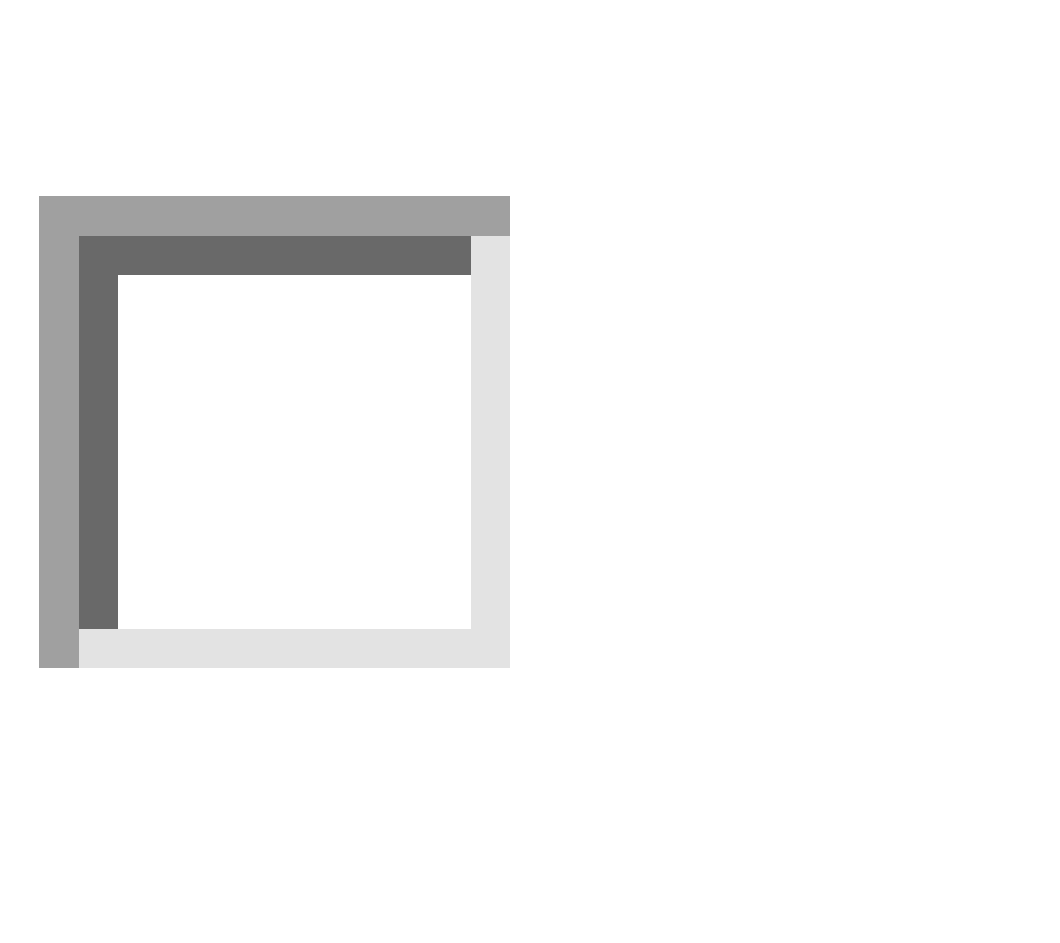 PaesiInserisci il paese o i paesi che hanno rilevanza per la storiaInformazioni facoltativeLe informazioni che seguono non sono obbligatorie, tuttavia consigliamo vivamente di compilare anche questi campi; la gente sarà più interessata a conoscere la tua storia!CittàSe c’è una città particolarmente importante per la storia, scrivi il suo nome quiPerché questa storia è importante?Questa storia è importante per me perché….Quello che ho imparato in termini di valori, metodologie, cambiamento personale e sociale ...Perché questa storia è importante anche per altri?Come hai creato la storia?Come è nata l’idea di raccontare questa storia?Quale metodologia hai usato per raccontarla?ReferenzeAltro materiale utile sul soggetto di cui la storia parla...Link utiliLink a siti web con materiali utili per la tua storiaAGGIUNGI LINKAllegatiSe vuoi, allega alla mail qualsiasi materiale utile per approfondire la storia che hai raccontato............................................................................................................................................................................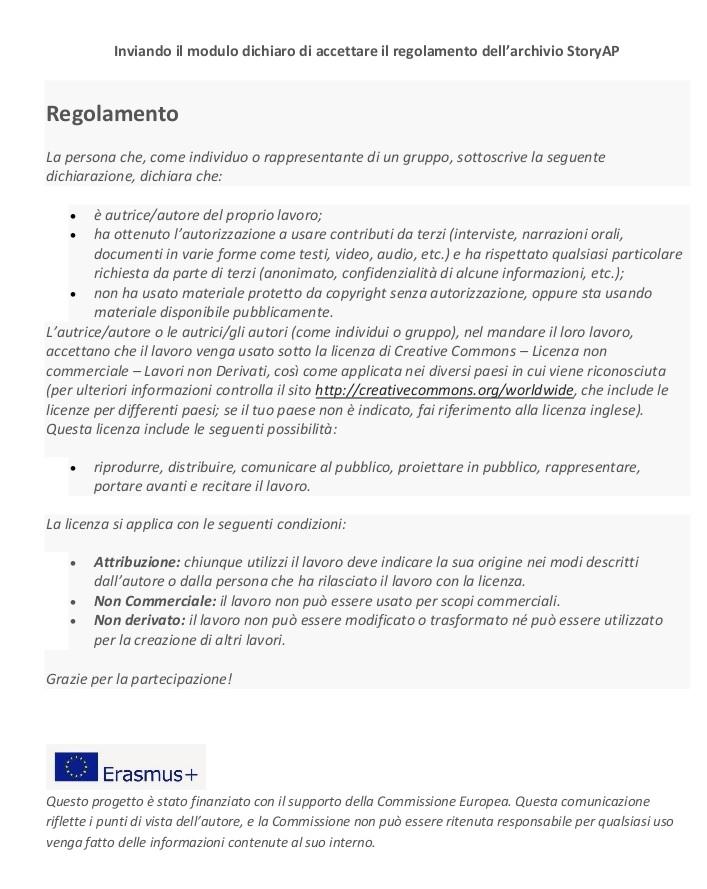 PrefissoNumeroPrefissoNumeroStoria scrittaNarrazione fotograficaVideo-storiaFumettoAudio-storiaRicercaNomeRuolo nella creazione della storia